Publicado en  el 24/10/2014 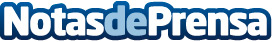 Bankia vende una cartera de créditos de 772 millones de eurosBankia ha firmado la venta de una cartera de créditos de 772 millones de euros respaldados por garantías inmobiliarias y hoteles, de los que 766 millones son dudosos.Datos de contacto:BankiaNota de prensa publicada en: https://www.notasdeprensa.es/bankia-vende-una-cartera-de-creditos-de-772_1 Categorias: Finanzas http://www.notasdeprensa.es